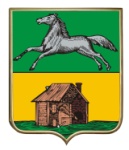 НОВОКУЗНЕЦКИЙ ГОРОДСКОЙ СОВЕТ НАРОДНЫХ ДЕПУТАТОВРЕШЕНИЕ    __________________________________________________________________О досрочном прекращении полномочий депутата Новокузнецкого городского Совета народных депутатов по единому избирательному округу, выдвинутого Кемеровским региональным отделением Политической Партии ЛДПР – Либерально-Демократической Партии России, Павла Анатольевича Маликова                                                                    Принято                                                    Новокузнецким городским                                                 Советом народных депутатов                                                30 августа 2016 годаВ связи с несоблюдением депутатом Новокузнецкого городского Совета народных депутатов Павлом Анатольевичем Маликовым требований частей 1 и 2 статьи 4-1 Закона Кемеровской области от 08.05.2007 № 57-ОЗ «О противодействии коррупции», выразившемся в неисполнении обязанности по представлению в Новокузнецкий городской Совет народных депутатов сведений о своих доходах, об имуществе и обязательствах имущественного характера, а также о доходах, об имуществе и обязательствах имущественного характера своих супруги (супруга) и несовершеннолетних детей, а также сведений о своих расходах, а также о расходах своих супруги (супруга) и несовершеннолетних детей за 2015 год, руководствуясь пунктом 10.1 статьи 40 Федерального закона от 06.10.2003 № 131-ФЗ «Об общих принципах организации местного самоуправления в Российской Федерации», а также абзацем третьим части 2 статьи 35 Устава Новокузнецкого городского округа Новокузнецкий городской Совет народных депутатовРЕШИЛ:1. Прекратить досрочно полномочия депутата Новокузнецкого городского Совета народных депутатов по единому избирательному округу, выдвинутого Кемеровским региональным отделением Политической Партии ЛДПР – Либерально-Демократической Партии России, Павла Анатольевича Маликова.2. Датой прекращения полномочий депутата Новокузнецкого городского Совета народных депутатов по единому избирательному округу, выдвинутого Кемеровским региональным отделением Политической Партии ЛДПР – Либерально-Демократической Партии России, Павла Анатольевича Маликова считать 1 мая 2016 года.3. Опубликовать настоящее решение в городской газете «Новокузнецк».4. Настоящее решение вступает в силу со дня его подписания.5. Контроль исполнения настоящего решения возложить на председателя Новокузнецкого городского Совета народных депутатов.ПредседательНовокузнецкого городского Совета народных депутатов                                                                               С.И.Корнеев г. Новокузнецк2 сентября 2016 г.№ 11/145